МАЙ 2017 ГОДАВ мае 2017 года мониторинг атмосферного воздуха осуществлялся Учреждением на базе четырех стационарных постов контроля загрязнения атмосферного воздуха (ПКЗ).Состояние атмосферного воздуха на территории муниципального образования город Краснодар по данным ПКЗ-1, ПКЗ-2, ПКЗ-3, ПКЗ-4Концентрации загрязняющих веществ по данным ПКЗ-1, ПКЗ-2, ПКЗ-3, ПКЗ-4 за май 2017 года представлены в таблицах № 1, 2, 3, 4.Таблица № 1. Средние концентрации загрязняющих веществ согласно данным ПКЗ-1Таблица № 2. Средние концентрации загрязняющих веществ согласно данным ПКЗ-2Таблица № 3. Средние концентрации загрязняющих веществ согласно данным ПКЗ-3Таблица № 4. Средние концентрации загрязняющих веществ согласно данным ПКЗ-4*- оборудование находится на плановой поверке (ремонте)Информация о зафиксированных среднесуточных концентрациях загрязняющих веществ в атмосферном воздухе по данным ПКЗ-1, ПКЗ-2, ПКЗ-3, ПКЗ-4 за май 2017 г. представлена на рисунке 1, 2, 3, 4.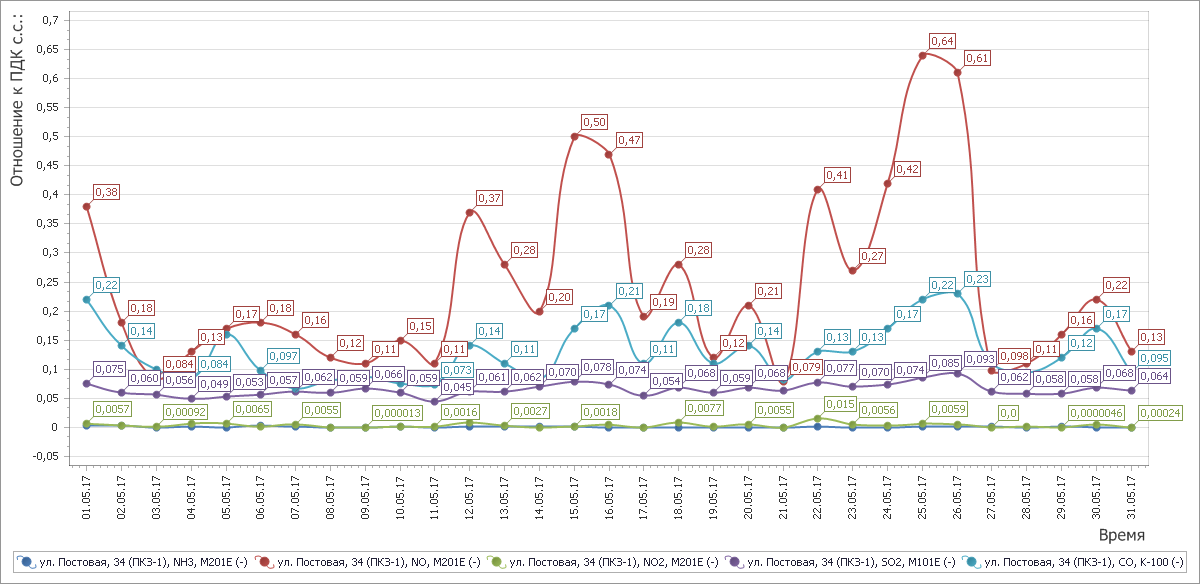 Рисунок 1 График среднесуточных значений концентраций загрязняющих веществ в атмосферном воздухе к ПДКс.с. в период с 01.05.2017г. по 31.05.2017г. ПКЗ-1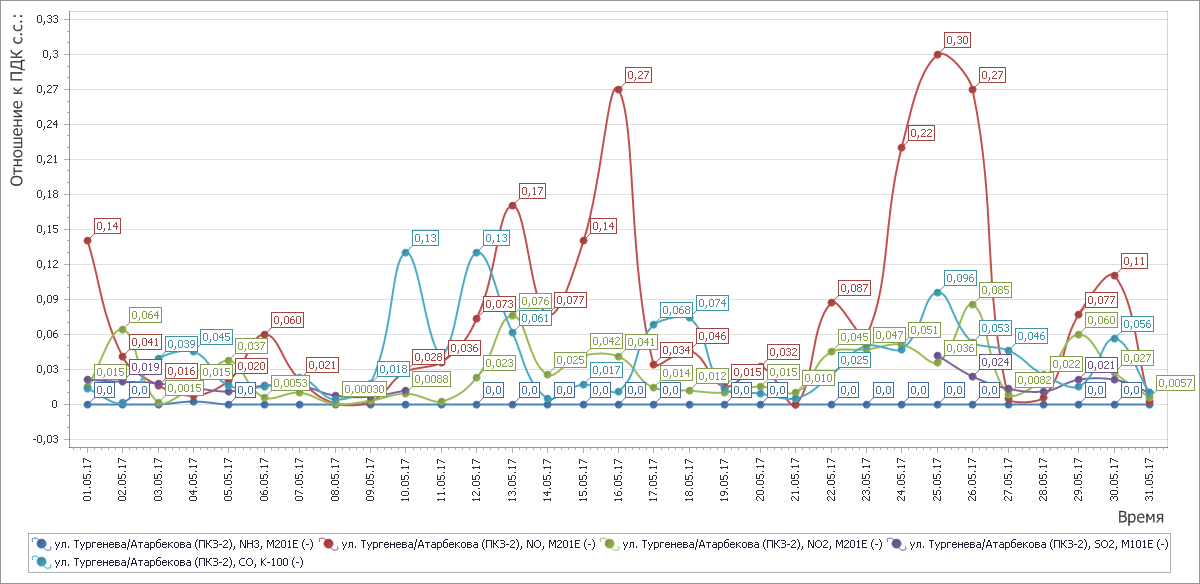 Рисунок 2 График среднесуточных значений концентраций загрязняющих веществ в атмосферном воздухе к ПДКс.с в период с 01.05.2017г. по 31.05.2017г. ПКЗ-2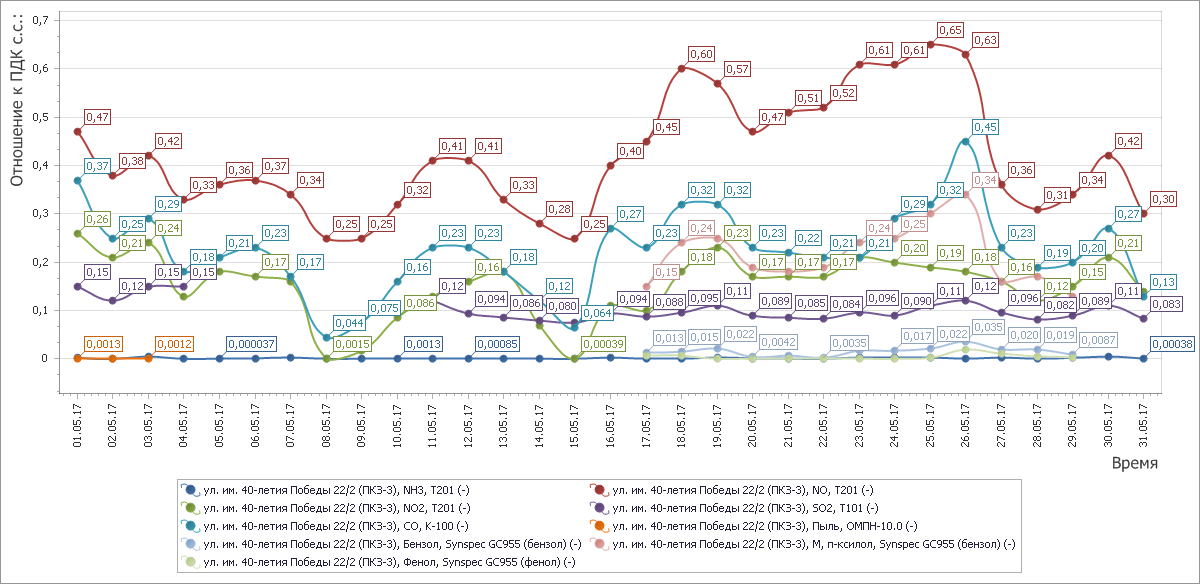 Рисунок 3 График среднесуточных значений концентраций загрязняющих веществ в атмосферном воздухе к ПДКс.с в период с 01.05.2017г. по 31.05.2017г. ПКЗ-3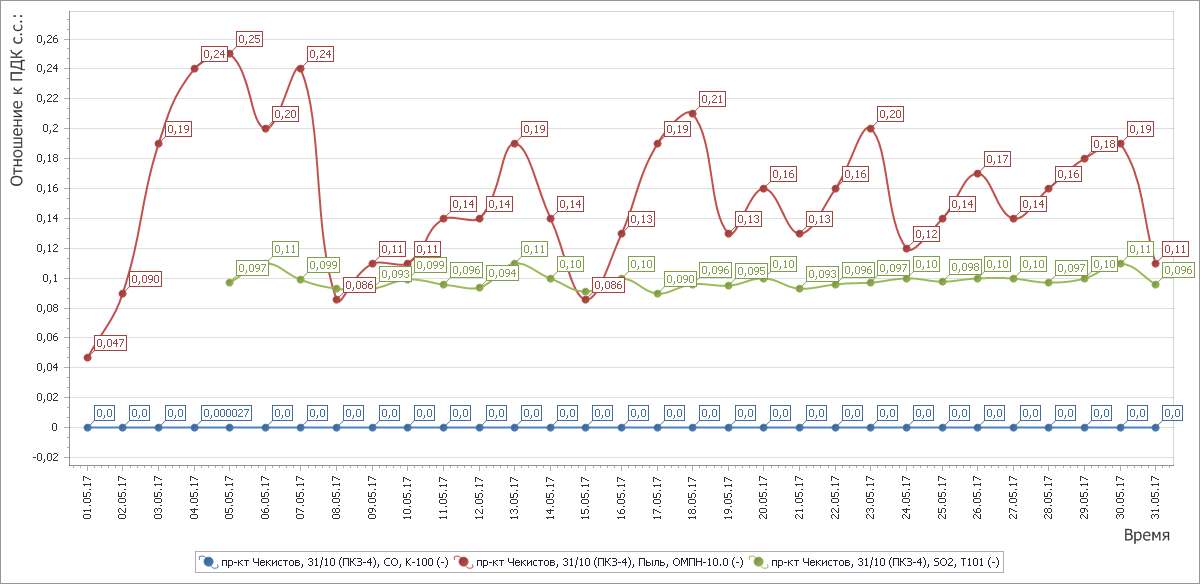 Рисунок 4 График среднесуточных значений концентраций загрязняющих веществ в атмосферном воздухе к ПДКс.с в период с 01.05.2017г. по 31.05.2017г. ПКЗ-4Средний уровень показателя гамма-фона за рассматриваемый период составил ПКЗ -1 – 10,3 мкР/час, ПКЗ-2 – 10,6 мкР/час, ПКЗ-3 – 8,84 мкР/час, ПКЗ-4 – 9,80 мкР/час.Состояние атмосферного воздуха на территории муниципального образования город Краснодар по данным передвижной экологической лаборатории для измерения уровня загрязнения атмосферного воздуха.В мае 2017 года завершены весенние обследования по маршруту, начатому в апреле, включающему 5 точек, согласно утвержденному план-графику:Точка № 1 - ул. Захарова (р-н) Сити центр;Точка № 2 - ул. Захарова/Станкостроительная;Точка№ 3 - ул. Победы площадь 1к6;Точка№ 4 - ул. Кубанская набережная 1;Точка№ 5 - ул. Ставропольская/Набережная.Анализ данных показал, что максимальные концентрации загрязняющих веществ в атмосфере находятся в пределах ПДКм.р. По результатам измерений 03.05.2017 на точке № 2 зафиксированы превышения предельно допустимых максимально разовых концентраций по показателю: оксид углерода (максимальное значение 5,878 мг/м3 при ПДКм.р – 5,0 мг/м3) причиной превышения предположительно, явилась заторовая ситуация, возникшая на выезде из города. В последующие дни проведения исследований заторовые ситуации не наблюдались, превышения не зафиксированы. Анализ данных показал, что по остальным исследуемым веществам максимальные концентрации загрязняющих веществ в атмосфере находятся в пределах ПДКм.р.В течение анализируемого периода с помощью передвижной экологической лаборатории для измерения уровня загрязнения атмосферного воздуха осуществлено 2 выезда. По результатам исследований превышений предельно допустимых максимально разовых концентраций загрязняющих веществ в атмосферном воздухе зафиксировано не было. Заместитель директора                                                                                                                                                   А.Б.Уджуху В.В.Прозорова И.М.Карташева ВеществоСHxCH4HCHCOH2SNH3NONO2SO2ПыльСредняя концентрация, мг/м32,832,830,000,3850,001850,00003530,01470,0001360,00324*ПДКс.с., мг/м3---3,000-0,0400,0600,0400,0500,150ВеществоСHxCH4HCHCOH2SNH3NONO2SO2ПыльСредняя концентрация, мг/м31,691,480,2100,1130,00007470,000002770,004550,001050,000794*ПДКс.с., мг/м3---3,000-0,0400,0600,0400,0500,150ВеществоCOH2SNH3NONO2SO2ПыльФормальдегидБензолТолуолЭтилбензолМ,п-ксилолО-ксилолФенолСредняя концентрация, мг/м30,6700,002640,00005630,02500,006070,005020,000157*0,001570,01550,0009660,008810,008480,0000256ПДКс.с., ОБУВ3,00-0,040,060,040,050,150,0100,1- - 0,04- 0,003ВеществоСHxCH4HCHCOH2SNH3NONO2SO2ПыльСредняя концентрация, мг/м31,531,410,1170,000002440,000807***0,00490,0230ПДКс.с., мг/м3---3,000-0,0400,0600,0400,0500,150